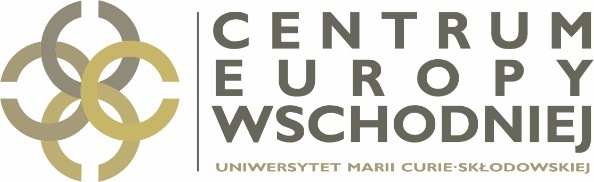 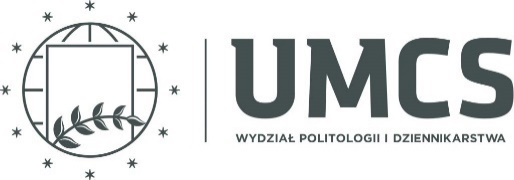 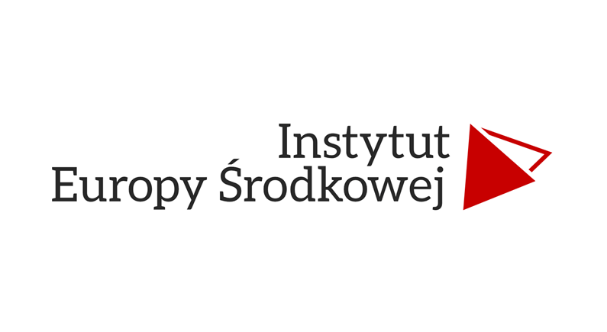 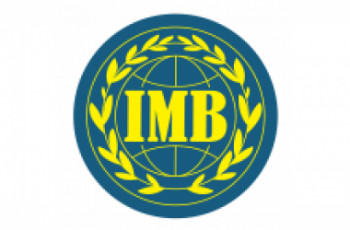 WebinariumDezinformacja i propaganda w dobie pandemii w Polsce i na Ukrainie7 grudnia 2020 r. (poniedziałek), godz. 13.00-14.30 ВебінарДезінформація і пропаганда в епоху пандемії у Польщі та в Україні7 грудня 2020 р. (понеділок), 13.00-14.30Organizatorzy: Centrum Europy Wschodniej UMCS, Instytut Nauk o Polityce i Administracji UMCS, Instytut Europy Środkowej w Lublinie, Instytut Stosunków Międzynarodowych Kijowskiego Uniwersytetu Narodowego im. T. SzewczenkiОрганізатори:  Центр Східної Європи УМКС, Інститут політичних наук і управління УМКС, Інститут Центральної Європи в Любліні, Інститут міжнародних відносин КНУ ім. Т. ШевченкаModeratorzy: prof. Serhij Danyłenko i dr Jakub OlchowskiМодератори: проф. Сергій Даниленко і д-р Якуб Ольховський Referenci:   dr Agnieszka Demczuk  „Infodemia koronawirusowa jako szczególnie szkodliwy przykład zaburzenia informacji w ujęciu Claire Wardle"prof. Jurij Romanenko „Dezinformacja i propaganda na Ukrainie w dobie pandemii”Доповідачі:Д-р Аґнешка Демчук "Коронавірусна інфодемія як особливо шкідливий приклад інформаційного розладу за Клер Уордл"проф. Юрій Романенко "Дезінформація та пропаганда в Україні під час пандемії"Uczestnicy dyskusji:Instytut Nauk o Polityce i Administracji WPiD UMCSprof. dr hab. Walenty Baluk; prof. dr hab. Marek Pietraś; dr Agnieszka Demczuk; dr Eleonora Kirwiel; 
dr Nadia Gergało-Dąbek (CEW);  dr Adam Lelonek Instytut Europy Środkowej dr Jakub Olchowski, dr Aleksandra Kuczyńska-Zonik, dr Andrzej Szabaciuk Instytut Stosunków Międzynarodowych Kijowskiego Uniwersytetu Narodowego im. T. Szewczenkiprof. Serhij Danyłenko; prof. Mykoła Doroszko; doc. Ołena Szewczenko; dr Ołena Dobrżańska; prof. Hryhorij Perepełycia; prof. Wiktor Matwijenko; doc. Anatolij Jakoweć; prof. Mykoła Ożewan; doc. Inna Walewśka; prof. Jewhenija Makarenko Dmytro Zołotuchin – Instytut Społeczeństwa Postinformacyjnego.Słuchacze: mgr Ołena Smyrnowa, mgr Maryna Hrynczuk, mgr Sofija Szustenko, dr Hanna Chłystun.Учасники дискусії:Інститут політичних наук та управління факультету політології і журналістики УМКСпроф. Валентин Балюк; проф. Марек Петрась; д-р Аґнешка Демчук; 
д-р Елеонора Кірвель; 
д-р Надія Гергало-Домбек (ЦСЄ); д-р Адам ЛельонекІнститут Центральної Європи:д-р Якуб Ольховський, д-р Александра Кучинська-Зонік, д-р Анджей ШабацюкІнститут міжнародних відносин Київського національного університету ім. Т. Шевченкапроф. Сергій Даниленко, проф. Микола Дорошко, доц. Олена Добржанська доц. Олена Шевченко, проф. Григорій Перепелиця; проф. Віктор Матвієнко, доц. Анатолій Яковець, проф. Микола Ожеван, доц. Інна Валевська, проф. Євгенія Макаренко, Дмитро Золотухін (Інститут постінформаційного суспільства).Слухачі:  Олена Смирнова, Марина Гринчук, Софія Шустенко, Ганна Хлистун